Programmi in forma congiunta(art. 3, comma 4, Decreto Direttoriale 8 agosto 2022)1.  ACCORDO DI COLLABORAZIONETipologia:Data di sottoscrizione:Durata: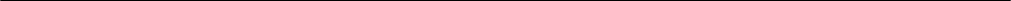 2.  SOGGETTO CAPOFILA Denominazione impresa:Forma giuridica:P. IVA:C.F.:Posta elettronica certificata (come risultante dal Registro delle imprese):3.   DATI RELATIVI AL LEGALE RAPPRESENTANTE DEL SOGGETTO CAPOFILA 	Cognome:	Nome:Residente in: Via/Piazza: 	Nr:	CAP:	Provincia:Data di nascita:	C.F. firmatario:in qualità di (legale rappresentante/procuratore speciale): Estremi documento di identità:Tel.:								Cellulare:Email:							Fax:4.   REFERENTE DA CONTATTARE (se diverso dal firmatario)Cognome:	Nome:Residente in: Via/Piazza: 	Nr:	CAP:	Provincia:Data di nascita:	C.F. firmatario:in qualità di:Estremi documento di identità:Tel.:	Cellulare:Email:	Fax:PREMESSO QUANTO SOPRAil/la sottoscritto/a, in qualità di (legale rappresentante/procuratore speciale) del soggetto di cui alla sezione 2DICHIARAdi aver ricevuto, dai soggetti di seguito elencati (co-proponenti) ed in virtù dei rispettivi atti pubblici o scritture private autenticate allegati alla presente, mandato con rappresentanza per tutti i rapporti con il Ministero dello Sviluppo Economico afferenti al programma presentato in forma congiunta a valere sull’incentivo di cui al decreto del Ministro dello sviluppo economico 3 luglio 2015, pubblicato nella Gazzetta Ufficiale della Repubblica italiana n. 224 del 26 settembre 2015.Coproponente 1Coproponente 2Coproponente 3Coproponente 4Coproponente 5Coproponente 6per la realizzazione di un programma dell’importo complessivo, IVA esclusa, pari a € __________________________, come dettagliato nella sottostante “Tab. 1-Composizione interna delle spese”avente la seguente articolazione:Descrivere i contenuti del progetto Descrivere i ruoli dei singoli coproponenti e le sinergie garantite dalla presentazione del programma in forma congiuntaDescrivere le sinergie garantite dalla presentazione del programma in forma congiuntaSpecificare i costi e le spese a carico di ciascun coproponenteALLEGA□ Accordo di collaborazione ai sensi dell’art. 3 comma 4 del Decreto Direttoriale 8 agosto 2022□ Atto pubblico e scrittura privata autenticata del coproponente 1 (__________________) di conferimento mandato di rappresentanza alla capofila □ Atto pubblico e scrittura privata autenticata del coproponente 2 (__________________) di conferimento mandato di rappresentanza alla capofila□ Atto pubblico e scrittura privata autenticata del coproponente 3 (__________________) di conferimento mandato di rappresentanza alla capofila□ Atto pubblico e scrittura privata autenticata del coproponente 4 (__________________) di conferimento mandato di rappresentanza alla capofila □ Atto pubblico e scrittura privata autenticata del coproponente 5 (__________________) di conferimento mandato di rappresentanza alla capofila□ Atto pubblico e scrittura privata autenticata del coproponente 6 (__________________) di conferimento mandato di rappresentanza alla capofilaLuogo e data …………………………Firma_____________________________DenominazioneDenominazioneForma giuridicaForma giuridicaForma giuridicaForma giuridicaCodice fiscalePartita IVA n.Partita IVA n.Partita IVA n.rilasciata ilIscrizione c/o la CCIAA diDaln. REACodice Ateco (2007)AttivitàAttivitàAttivitàDenominazioneDenominazioneForma giuridicaForma giuridicaForma giuridicaForma giuridicaCodice fiscalePartita IVA n.Partita IVA n.Partita IVA n.rilasciata ilIscrizione c/o la CCIAA diDaln. REACodice Ateco (2007)AttivitàAttivitàAttivitàDenominazioneDenominazioneForma giuridicaForma giuridicaForma giuridicaForma giuridicaCodice fiscalePartita IVA n.Partita IVA n.Partita IVA n.rilasciata ilIscrizione c/o la CCIAA diDaln. REACodice Ateco (2007)AttivitàAttivitàAttivitàDenominazioneDenominazioneForma giuridicaForma giuridicaForma giuridicaForma giuridicaCodice fiscalePartita IVA n.Partita IVA n.Partita IVA n.rilasciata ilIscrizione c/o la CCIAA diDaln. REACodice Ateco (2007)AttivitàAttivitàAttivitàDenominazioneDenominazioneForma giuridicaForma giuridicaForma giuridicaForma giuridicaCodice fiscalePartita IVA n.Partita IVA n.Partita IVA n.rilasciata ilIscrizione c/o la CCIAA diDaln. REACodice Ateco (2007)AttivitàAttivitàAttivitàDenominazioneDenominazioneForma giuridicaForma giuridicaForma giuridicaForma giuridicaCodice fiscalePartita IVA n.Partita IVA n.Partita IVA n.rilasciata ilIscrizione c/o la CCIAA diDaln. REACodice Ateco (2007)AttivitàAttivitàAttivitàTab. 1-Composizione interna delle spese Importo imponibile(€)%Suolo aziendale e sue sistemazioniFabbricati, opere edili/murarie, comprese le ristrutturazioniInfrastrutture specifiche aziendaliMacchinari, impianti ed attrezzature varieProgrammi informatici, brevetti, licenze, know how e conoscenze tecnicheSpese connesse all’assunzione di nuovi lavoratori con disabilità (solo con riferimento ai programmi di cui all’art. 4.2.b del D.D. 8 agosto 2022 – art.4 comma 2 bis lettera b) D.M. 11 giugno 2020)TOTALE SPESE INVESTIMENTOMaterie prime, sussidiarie, materiali di consumo e merci, servizi di carattere ordinario, godimento beni di terzi, utenze, etc.)Formazione specialistica soci/dipendentiConsulenze specialistiche, inclusi i servizi per il trasferimento tecnologicoOneri per le concessioni edilizie e i collaudi di leggeSpese per l’ottenimento di certificazioni ambientali o di qualitàTOTALE SPESE DI FUNZIONAMENTO (nei limiti del 20% del totale delle spese di investimento ammesse)TOTALE (A+B)Programma coproponente 1 Importo imponibile(€)SPESE INVESTIMENTOSPESE DI FUNZIONAMENTO TOTALE (A+B)Programma coproponente 2 Importo imponibile(€)SPESE INVESTIMENTOSPESE DI FUNZIONAMENTO)TOTALE (A+B)Programma coproponente 3 Importo imponibile(€)SPESE INVESTIMENTOSPESE DI FUNZIONAMENTO TOTALE (A+B)Programma coproponente 4 Importo imponibile(€)SPESE INVESTIMENTOSPESE DI FUNZIONAMENTO (nei limiti del 20% del totale delle spese di investimento ammesse)TOTALE (A+B)Programma coproponente 5 Importo imponibile(€)SPESE INVESTIMENTOSPESE DI FUNZIONAMENTO (nei limiti del 20% del totale delle spese di investimento ammesse)TOTALE (A+B)Programma coproponente 6Importo imponibile(€)SPESE INVESTIMENTOSPESE DI FUNZIONAMENTO (nei limiti del 20% del totale delle spese di investimento ammesse)TOTALE (A+B)